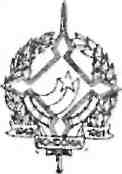 GOVERNO DO ESTADO DE RONDÔNIAGOVERNADORIADECRETO N2 711 DE 07    DE  12     DE 1 982.ABRE CRÉDITO SUPLEMENTAR NO ORÇAMENTO VIGENTE.O GOVERNADOR DO ESTADO DE RONDÔNIA, no uso de suas atribuições legais e com fundamento no Artigo 72, do Decreto - Lei n2 02 de 31.12.81,DECRETA:Artigo 12 - Fica aberto à Secretaria de Estado do Planejamento e Coordenação Geral, um Crédito Suplementar no valor de CR$ 28.000.000,00 (Vinte e Oito Milhões de Cruzeiros), observando-se nas classificações institucionais, econômicas e funcional-programática à seguinte discriminação:SUPLEMENTA:03 - Secretaria de Estado do Planejamento e Coordenação Geral 03.01 - Secretaria de Estado do Planejamento e Coordenação Geral 3223.00 - Transferências Financeiras a Municípios28.000.000,00
TOTAL	28.000.000,00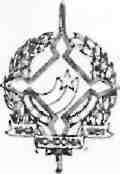 GOVERNO DO ESTADO DE RONDÔNIA GOVERNADORIAPROJETO/ATIVIDADE 03.01.07.40.181.2.010   -Transferências  Financei ras  a MunicípiosTOTALCORRENTE28.000.000,00TOTAL28.000.000,00 28.000.000,00REDUZ17   -   Poder  Judiciário
17.01  -  Tribunal  de  Justiça  de Rondônia
3111.02  -  Despesas  Variáveis	23.000.000,003113.00  -  Obrigações  Patronais	5.000.000,00TOTAL	28.000.000,00PROJETO/ATIVIDADE 17.01.02.04.013.2.045Manutenção e Funcionamento do Poder JudiciárioTOTALCORRENTE28.000.000,00TOTAL28.000.000,00 28.000.000,00Artigo 22-0 valor do presente Crédito será coberto com recursos de que trata o inciso III, do § 12, Artigo 43 da Lei Federal 4.320 de 17.03.64.Artigo 32 - Este Decreto entrará em vigor na data de sua publicação.JORGE TEIXEIRA DE OLIVEIRAGOVERNADOR